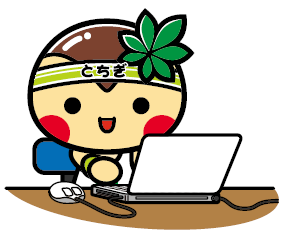 ☆☆☆　実施プログラム一覧　☆☆☆　　1プログラム50分間です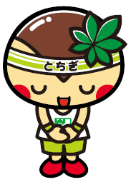 ※複数選択可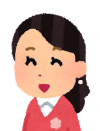 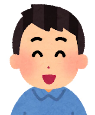 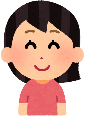 実施日テーマ開始時間対象保護者８月１日（土）　我が家の「自粛生活あれこれ！？」～子どもとのかかわり方～学校休校中の家での過ごし方を振り返り、子どもとのコミュニケーションや親としてのかかわり方について考える。10：00小学校低学年～小学校中学年８月１日（土）　我が家の「自粛生活あれこれ！？」～子どもとのかかわり方～学校休校中の家での過ごし方を振り返り、子どもとのコミュニケーションや親としてのかかわり方について考える。14：00小学校高学年～中学生８月23日（日）「家庭学習」どうしてますか？～やる気スイッチどこにある！？～学校休校中または普段の「家庭学習」の様子を振り返り、子どもをやる気にさせる親のかかわり方を考える。10：00小学校低学年～小学校中学年８月23日（日）「家庭学習」どうしてますか？～やる気スイッチどこにある！？～学校休校中または普段の「家庭学習」の様子を振り返り、子どもをやる気にさせる親のかかわり方を考える。14：00小学校高学年～中学生８月30日（日）学校に行きたくない･･･と言われたら！？子どもの悩みを真剣に受け止め、子どもと向き合うきっかけとするとともに、予防的なかかわりの重要性について考える。10：00小学校低学年～小学校中学年８月30日（日）学校に行きたくない･･･と言われたら！？子どもの悩みを真剣に受け止め、子どもと向き合うきっかけとするとともに、予防的なかかわりの重要性について考える。14：00小学校高学年～中学生９月６日（日）10秒の愛で幸せに忙しい日常生活で、子どもとの接し方を振り返り、子どもと向き合う時間の大切さについて考える。10：00小学校低学年～小学校中学年９月６日（日）10秒の愛で幸せに忙しい日常生活で、子どもとの接し方を振り返り、子どもと向き合う時間の大切さについて考える。14：00小学校高学年～中学生9月13日（日）我が子は思春期真っ只中！思春期の子どもの特徴を知り、親として思春期をむかえた子どもにどうかかわっていくと良いのかを考える。10：00小学校高学年～中学生9月13日（日）我が子は思春期真っ只中！思春期の子どもの特徴を知り、親として思春期をむかえた子どもにどうかかわっていくと良いのかを考える。14：00小学校高学年～中学生８／１(土)８／１(土)８／２３(日)８／２３(日)８／３０(日)８／３０(日)９／６(日)９／６(日)９／１３(日)９／１３(日)AMPMAMPMAMPMAMPMAMPM